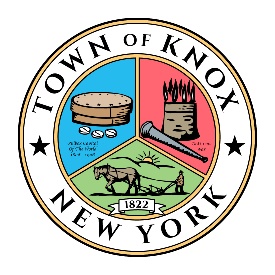 Town of Knox Planning BoardEstablished 1822P.O. Box 56 • Knox, New York • 12107 • Phone 518-872-2551 • www.knoxny.org                                       Planning Board Meeting MinutesMinutes: 12 June 2018Present: Tom Wolfe, Bill Pasquini, Brett Pulliam, Deb Nelson, Betty Ketcham, Todd LaGrange and Bob Price.Meeting called to order at 1930.Minutes from May 2018 meeting reviewed and approved with some changes. Motion to approve the minutes with some changes made by Tom, Bill seconded it. All in favor.Meeting for July Meeting date has been changed from July 12 2018 to July 19 2018 at 1930. It was decided that if an absence is due to date change, it is considered an excused absence.Bell RoadPer Tom, nothing to report about Bell Road. No official application has been filed.Training for Planning Board and Zoning Board membersJune 20 2018 from 1830-2030 will be SEQRA training. Planning Board members who plan on attending will be Bob, Todd, Betty, Tom, Brett, Bill and Tiffiny (Planning Board Secretary). Boundary Line AdjustmentJoe Hammond who owns The Great Outdoors Land Surveyor Company is representing Rich Paris and Eric McDonald of Bozenkill Road, who were in attendance. Discussion of a boundary line adjustment between the two properties. Deb made a motion to agree that this is a Boundary adjustment, Bob seconded it. All in favor.Sub Division Regulation ChecklistAll Planning Board members to send comments to Tom by 6/20/18 regarding sub division supplemental checklist. Once all comments are received a final copy can be made and posted to the town website for public use.Updates from recent Knox Town Board meeting June 12 2018The application for Business District on routes 156/157 was withdrawn by unanimous vote of the Town Board. Town Board voted and approved, by a 3 to 2 margin, to begin an application for a MRD (multiple resource district) at the same vicinity. Also discussed was the proposed revision (originally made in 2017 by Travis O’Donnell) to the zoning regulations for Home Occupancy. Planning Board to reopen the proposed revision, review and discuss.Tom to send Planning Board secretary sections/pages of zoning regulations along with Travis’s comments and extract information from different sections to begin review of Home Occupancy with in the zoning regulations.Review/discussion of the term “dwelling’ listed under the Home Occupancy section of the zoning regulations, and expanding its definition. May be discussed at next month’s meeting and make a recommendation to the Town Board regarding a change to the current definition. Possibility of adding “accessory structures” to the definition of Home Occupancy. Motion to adjourn made by Bill, Brett seconded, all in favor.Meeting adjourned at 2000. Next meeting to take place July 19 2018 at 1930.